Utilisez ce lien hypertexte:

https://qruiz.net/Q/?gJCqMkOu utilisez ce QR code: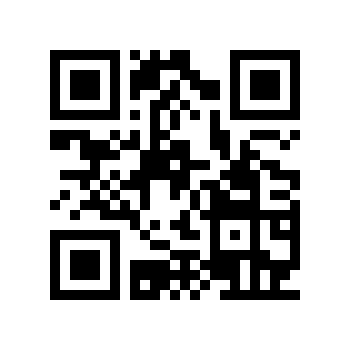 Ou utilisez ce code: aDFrZETu à recopier dans les onglets "Répondre"